АРХАНГЕЛЬСКАЯ ОБЛАСТЬАДМИНИСТРАЦИЯ МУНИЦИПАЛЬНОГО ОБРАЗОВАНИЯ«ЛЕНСКИЙ МУНИЦИПАЛЬНЫЙ РАЙОН»П О С Т А Н О В Л Е Н И Еот 20 октября 2021 года № 625с. ЯренскО создании Совета руководителей муниципальных образовательных учрежденийВо исполнение решения совещания руководителей муниципальных образовательных учреждений и в целях обеспечения принципа демократизации управления образованием и решения вопросов реализации программы развития образования на территории МО «Ленский муниципальный район» Администрация МО «Ленский муниципальный район» постановляет:Утвердить Положение о Совете руководителей муниципальных образовательных учреждений МО «Ленский муниципальный район» (приложение 1).Утвердить состав Совета руководителей муниципальных образовательных учреждений МО «Ленский муниципальный район», избранный на совещании руководителей муниципальных образовательных учреждений (приложение 2).Опубликовать настоящее постановление в установленном порядке и разместить на официальном Интернет-сайте Администрации МО «Ленский муниципальный район». Контроль за исполнением настоящего постановления возложить на заведующего Отделом образования Администрации МО «Ленский муниципальный район» М.А. Ажгибкову.Глава МО «Ленский муниципальный район»                                    А.Г. ТорковПриложение 1к постановлению АдминистрацииМО «Ленский муниципальный район»от 20 октября 2021 года № 625П О Л О Ж Е Н И Ео Совете руководителей муниципальных образовательных учрежденийМО «Ленский муниципальный район»I. Общие положенияСовет руководителей муниципальных образовательных учреждений МО «Ленский муниципальный район» (далее по тексту – Совет) – коллегиальный совещательно-консультативный орган, созданный при Отделе образования Администрации МО «Ленский муниципальный район» (далее по тексту – Отдел образования). Настоящее Положение определяет общий порядок формирования 
и организации работы Совета. Совет призван содействовать развитию муниципальной системы образования, обеспечивать расширение коллегиального участия руководителей образовательных организаций в управлении муниципальной системой образования. Цели деятельности Совета заключаются в:повышении эффективности деятельности муниципальной системы образования, ее открытости; эффективном взаимодействии органов местного самоуправления 
МО «Ленский муниципальный район» (далее по тексту – органы МСУ) 
с подведомственными образовательными организациями (далее по тексту – образовательные учреждения), а также в развитии партнерства субъектов образовательного пространства с представителями различных сфер деятельности; обобщении и распространении положительного опыта по организации учебно-воспитательного процесса, инновационной деятельности, передовых педагогических технологий; развитии конкурсного и грантового движения. Совет в своей деятельности руководствуется Конституцией Российской Федерации, Федеральным законом от 29.12.2012 № 273-ФЗ 
«Об образовании в Российской Федерации», нормативными правовыми актами Российской Федерации, регулирующими деятельность общественных органов, нормативными правовыми актами органов МСУ, а также настоящим Положением. 2. Основные направления деятельности СоветаВзаимодействие с представителями государственной законодательной и исполнительной власти Архангельской области, органами МСУ по вопросам развития муниципальной системы образования. Взаимодействие с органами общественного управления образовательных учреждений. Внесение предложений в органы МСУ по функционированию, развитию и финансированию муниципальной системы образования, 
по совершенствованию их взаимодействия с образовательными учреждениями, по участию в реализации международных, федеральных, региональных и муниципальных программ и проектов, направленных 
на развитие муниципальной системы образования. Внесение предложений в органы МСУ по совершенствованию финансово-хозяйственной деятельности образовательных учреждений, рациональному использованию бюджетных средств, оптимизации системы оплаты труда работников муниципальной системы образования, 
кадровой политики в сфере образования.Рассмотрение вопросов укрепления материально-технической базы, создания безопасных условий организации образовательного процесса в образовательных учреждениях. Рассмотрение вопросов по защите прав руководителей образовательных учреждений по их заявлениям.Рассмотрение вопросов соблюдения прав участников образовательных отношений руководителями образовательных учреждений, а также соблюдения руководителями образовательных учреждений норм профессиональной этики по обращениям участников образовательных отношений.Оказание помощи в организации конференций, семинаров, педагогических чтений, смотров, конкурсов и других мероприятий 
для содействия методической, инновационной работе с кадрами.Рассмотрение в пределах своей компетенции других вопросов, касающихся состояния и развития муниципальной системы образования. 3. Формирование Совета, полномочия председателя, заместителя председателя и секретаря СоветаСовет избирается сроком на 3 года в количестве 7 человек открытым голосованием на совещании руководителей образовательных учреждений большинством голосов присутствующих руководителей образовательных учреждений по следующей квоте:- не менее 1 человека из числа руководителей дошкольных образовательных учреждений;- не менее 1 человека из числа руководителей учреждений дополнительного образования;- не менее 1 человека из числа руководителей основных общеобразовательных школ;- не менее 2 человек из числа руководителей средних общеобразовательных школ;- не менее 1 человека из числа руководителей образовательных учреждений каждого поселения в границах МО «Ленский муниципальный район». Право выдвижения кандидатур в члены Совета принадлежит руководителям образовательных учреждений и заведующему Отделом образования. При избрании Совета вначале проводится голосование раздельно по каждой квоте, указанной во втором - пятом абзацах пункта 3.1 
настоящего Положения. Если после четырех голосований квота, указанная 
в шестом абзаце пункта 3.1 настоящего Положения, остаётся 
невыполненной, то по ней проводятся отдельные голосования по каждому 
непредставленному поселению. В случае наличия в Совете вакантных мест после указанных в первом абзаце настоящего пункта голосований проводится дополнительное голосование по этим местам.Состав Совета утверждается постановлением Администрации 
МО «Ленский муниципальный район». Члены Совета работают на общественных началах. Работой Совета руководит председатель, а в его отсутствие – заместитель председателя Совета. Председатель, заместитель председателя и секретарь Совета избираются членами Совета большинством голосов на первом заседании после избрания.Председатель Совета: - привлекает к работе Совета руководителей образовательных учреждений; - организует работу по рассмотрению и подготовке решений по вопросам, относящимся к направлениям деятельности Совета и включенным в план работы на год Совета, в повестку дня заседаний;- формирует проект повестки дня заседаний Совета, подготавливает проекты решений Совета; - организует подготовку обобщенной информации по вопросам, относящимся к направлениям деятельности Совета, опираясь на информационную поддержку Отдела образования; - организует освещение деятельности Совета;- осуществляет систематический контроль исполнения решений Совета руководителей и информирует членов Совета об их исполнении; - представляет Совет перед другими организациями и учреждениями 
в необходимых случаях;- председательствует на заседаниях Совета. Секретарь Совета: - оповещает членов Совета и приглашенных лиц о повестках заседаний; - организует подготовку рабочих материалов к заседанию и обеспечивает их рассылку членам Совета; - ведёт протоколы заседаний. Члены Совета могут быть исключены из состава Совета 
по решению Совета, принятому большинством голосов, при увольнении, 
по собственной инициативе или по другим причинам. Выбывшие из состава Совета члены заменяются путём кооптации Советом с соблюдением требований, предусмотренных пунктом 3.3. настоящего Положения. В случае рассмотрения вопросов, указанных в пунктах 2.6 и 2.7 настоящего Положения, в отношении члена Совета или возглавляемого 
им образовательного учреждения, последний лишается права решающего голоса при принятии Советом решения по данному вопросу.4. Организация работы СоветаНа заседаниях Совета присутствует и принимает участие в его работе с правом совещательного голоса заведующий Отделом образования (должностное лицо, исполняющее его обязанности). Совет на своих заседаниях имеет право заслушивать и обсуждать сообщения руководителей образовательных учреждений, работников Отдела образования по вопросам, являющимся полномочиями Совета. На заседаниях Совета могут быть приглашены ответственные лица и специалисты организаций и учреждений района, прокуратуры, здравоохранения, полиции, контрольно-надзорных органов. Работа Совета организуется на основании плана работы, который разрабатывается и принимается Советом на календарный год. 3аседания Совета созываются не реже одного раз в квартал. 
В случае необходимости заседания могут быть внеочередными, а также проводится в онлайн-формате. Заседания Совета являются правомочными при участии в их проведении не менее 4 членов Совета.Решения Совета принимаются простым большинством голосов 
от списочного состава и носят рекомендательный характер. 
Решения оформляются протоколами, которые подписываются председательствующим на заседании и секретарём.Для осуществления своей деятельности Совет вправе: - создавать рабочие группы, комиссии по отдельным вопросам 
и направлениям своей деятельности;  - участвовать в подготовке проектов нормативных документов в части, регламентирующей деятельность муниципальной системы образования; - принимать участие в совещаниях Отдела образования 
при рассмотрении вопросов, по которым Совет подготовил предложения 
и рекомендации; - принимать участие в приеме образовательных учреждений 
к новому учебному году;- участвовать в работе оргкомитетов и жюри профессиональных конкурсов, экспертных комиссий в образовательной сфере;- участвовать в формировании резерва руководителей образовательных учреждений;- разрабатывать предложения по социальной защите детей 
и работников системы образования; - заслушивать председателя Совета о выполнении решений, 
принятых на предыдущих заседаниях, разъяснения ответственных лиц 
по решению определенных вопросов. Совет выполняет функции представительного органа руководителей образовательных учреждений в случаях, предусмотренных трудовым законодательством.Организационное, материально-техническое и информационное обеспечение деятельности Совета осуществляется Отделом образования. Деятельность Совета освещается на сайте Отдела образования. Совет отчитывается о своей работе и принятых решениях один раз в год на совещаниях руководителей образовательных учреждений. 5. Заключительные положенияПоложение о Совете принимается на его заседании и утверждается постановлением Администрации МО «Ленский муниципальный район». Изменения в Положение вносятся решением Совета и утверждаются постановлением Администрации МО «Ленский муниципальный район». Приложение 2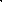 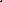 к постановлению АдминистрацииМО «Ленский муниципальный район»от 20 октября 2021 года № 625С О С Т А ВСовета руководителей муниципальных образовательных учрежденийМО «Ленский муниципальный район»№ п/пФИОДолжность1Леушева Ольга Владимировназаведующий муниципальным бюджетным дошкольным образовательным учреждением «Детский сад №1 «Незабудка» общеразвивающего вида с. Яренск», 
МО «Сафроновское»2Коржаков Сергей Валентиновичдиректор муниципального бюджетного образовательного учреждения дополнительного образования детей «Комплексный Центр дополнительного образования», МО «Сафроновское»3Вяткина Ольга Владимировнадиректор муниципального бюджетного общеобразовательного учреждения «Иртовская основная школа», 
МО «Сафроновское»4Суздалева Мария Яковлевнадиректор муниципального бюджетного общеобразовательного учреждения «Сойгинская средняя школа», 
МО «Сойгинское»5Додонов Владимир Александровичдиректор муниципального бюджетного общеобразовательного учреждения «Урдомская средняя школа», 
МО «Урдомское»6Кобычева Татьяна Николаевнадиректор муниципального бюджетного общеобразовательного учреждения «Козьминская средняя школа», 
МО «Козьминское»7Зашихина Светлана Александровнадиректор муниципального бюджетного общеобразовательного учреждения 
«Яренская средняя школа», 
МО «Сафроновское»